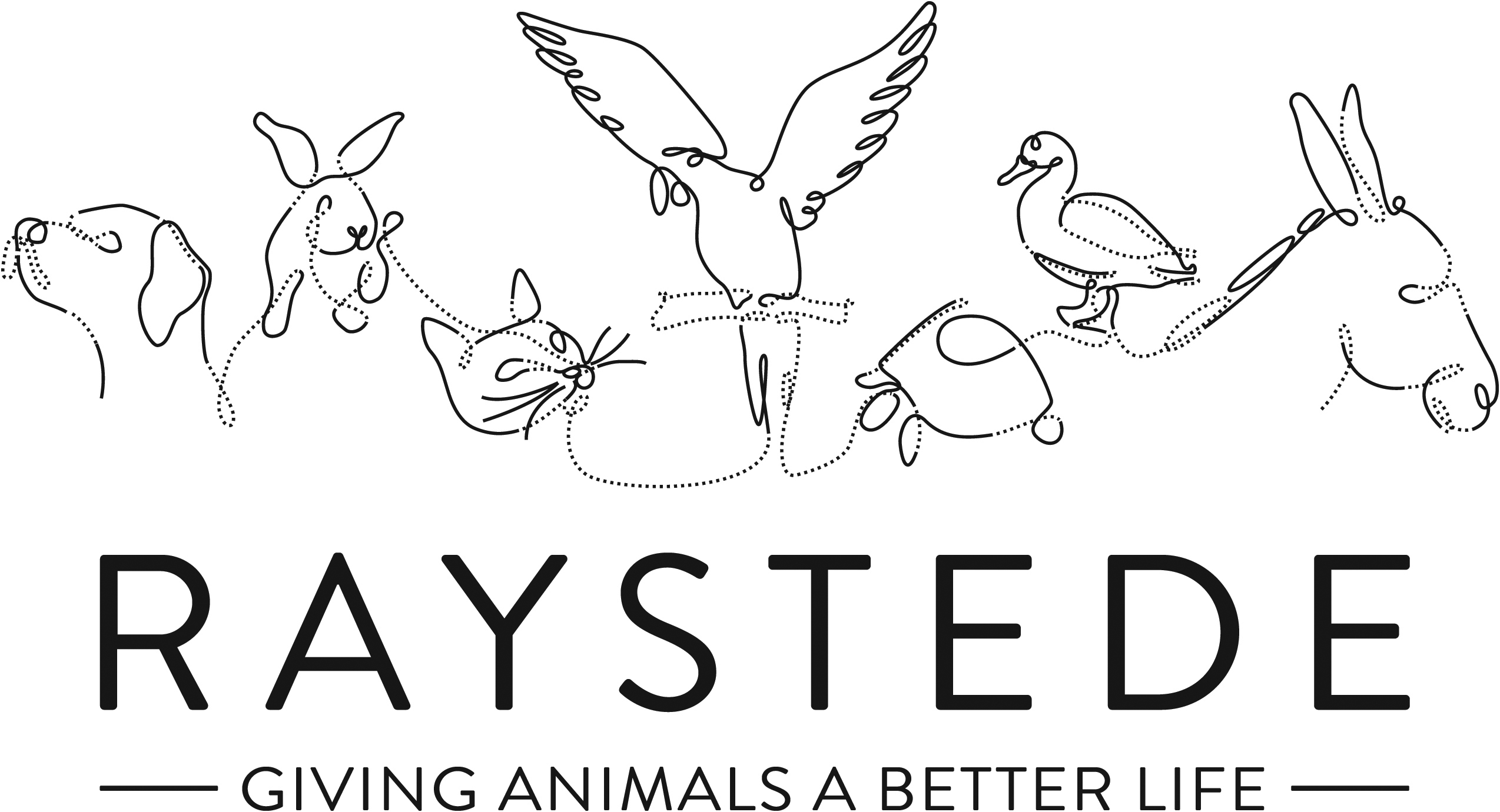 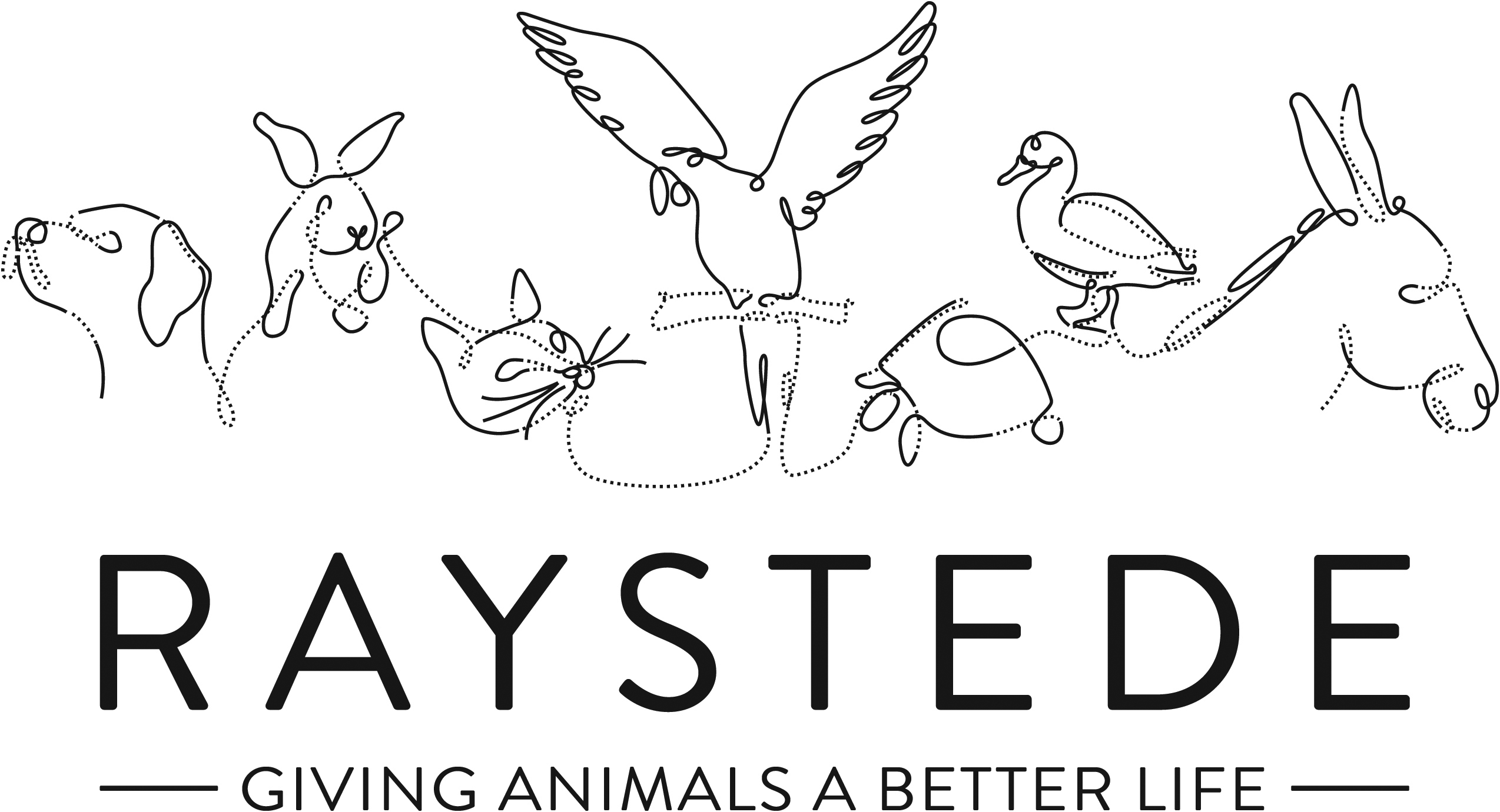 Raystede Centre for Animal WelfareJob DescriptionBackground informationRaystede Centre for Animal Welfare, established in 1952, is a charity that aims to give animals a better life through rehoming, rehabilitation and sanctuary, and give people the support and knowledge they need to treat animals with care and respect. We care for more than 400 animals every day, including cats, horses, dogs, rabbits, hens and exotic birds. We help most of the animals find new homes but also provide life-long sanctuary for those animals that cannot be rehomed.  Our beautiful 43 acre site is open for visitors to get a unique glimpse into a working animal welfare centre. Animals are at the heart of everything we do but we could not care for them without our expert and dedicated team of staff and volunteers.  Surrounded by animals, lakes, trees and fields with a café, shops, parking and many other benefits, Raystede is an uplifting and rewarding place to work.The cafe team are part of the Commercial and Visitor Operations department who provide essential services to our daily visitors. Upholding high standards and a friendly caring approach we help people enjoy their visit and encourage our customers to engage with Raystede a Charity and understand about the work we do. Every penny of our profits go directly into helping the animals in Raystede’s care.Main Purpose of the role:Support the Manager across the Café operation, maintaining consistently high standards throughout the café. Deliver excellent customer service to internal and external customers. Proactively deliver a profitable Café operation that continues to develop & make a significant contribution to the Raystede centre and guest experience. Deputise in Manager’s absence. Lead and instruct the team. Able to work flexibly across all café tasks.Key TasksTo take day to day responsibility for managing the charity onsite café in the manager’s absence for days and weekends off, holidays and sicknessImplement agreed plans for the safe and profitable running of the café. Be creative in thinking and actions to ensure a successful daily service in a fast-changing environemntTo take control of the front of house operation ensuring 1st class customer service To ensure all agreed hygiene standards are met and maintained dailyTo brief the café manager at regular agreed intervals (and immediately if urgent) on progress in the café.To propose action to them for improvements in operations.To work with the Head Cook to help deliver an inclusive menu Sales.Achieve and exceed agreed income targets through encouraging both dine-in and takeaway salesTo ensure all staff maintain a high standard of customer care through training and development Stock managementEffective management of stock with ability to maintain a well organised stockroom and minimising wasteTo maintain agreed portion size controlTo ensure agreed display and presentation standards are metTo accept deliveries and ensure stock rotation.To participate in and promote any agreed sales promotions.StaffSupervise a team of casual staffTo provide adequate supervision for the the wider teamTo devise and deliver training for all staffTo take part in the regular review and performance management of the teamEnsure hand overs are thorough between manager and supervisor between shiftsAdminTo meet agreed cash management and security procedures.To take action when needed to ensure the cafe is adequately staffedTo bank takings using agreed banking proceduresPremises, security and safetyTo ensure all hygiene rules are adhered to with daily regimes implemented and monitoredTo ensure all café equipment is kept in good working orderTo advise on any necessary repairs and maintenanceTo ensure the security of café takings.To ensure that security procedures are understood and implemented by all staff To apply company Health & Safety regulations in accordance with guidelines by:Maintaining Health & Safety records; general plus catering specific such as:Temperature checks on deliveries and cold storage unitsTemperature checks on cooked foodsMade on and use by datesAttending required fire drills.Implementing risk assessment procedures To ensure that health and safety procedures are understood and implemented by all staff.To maintain a detailed understanding of allergens complying with all relevant legislation and ensuring all staff are trained and able to communicate clearly any allergen in our menusPhysical requirementsFrequent bending, lifting, reaching, kneeling, walking, and standing for 4 to 6 hours or more per day.Exposure to sanitising and disinfectant solutions for daily cleaning.General At all times ensure and maintain a compassionate, professional and efficient public image for the charityParticipate in supervision, appraisal, and learning and development and take personal responsibility for maintaining the knowledge and skills required for the roleTake responsibility for ensuring own health and safety and that of others who may be affected by your acts and omissions.  Report any health and safety risks to your manager.Work within the policy framework of Raystede Animal Centre and adhere to the terms laid out in the employee handbookKey Working RelationshipsGeneral public, giving people the best experience in our café through excellent customer serviceColleagues, team working is essentialCommercial and Visitor Ops team, being part of a bigger team to encourage visitors to use the commercial areas and enjoy the siteScope and AccountabilityPerson SpecificationJob Title:Café Supervisor (front of house) – part timeResponsible to:   Café ManagerLocation:Raystede Animal CentreHours of work:16 or 24 hours a week including weekends, worked flexible within the needs of the businessHolidays:Pro rata on 30 days per year including bank holidays.Probationary period:3 monthsContract Type:PermanentGrade and Salary:£19,801.60 pro rata per annumDecision making and limits of authorityDeputise in the café manager’s absence for day to day operational needs to ensure smooth running of café, be creative to ensure successful day’s serviceDefer to one of the Commercial managers for anything over and aboveFinancial resourcesCash handling, cashing up tills and daily banking. Security of daily takings.Material assetsAccurate stock control and date rotation to minimize wasteCleanliness and hygiene standards to EHO 5* ratingInformation and communication resourcesUse of department PC and email to be conducted in line with policy and procedurePeople management   Supervise up to 6 zero hours staff per shiftLegal, regulatory and compliance responsibilityComply with all relevant catering hygiene and allergen lawsMaintain accurate catering recordsEssentialDesirableEducation and QualificationsFull Driving LicenceFood Hygiene Level 2Knowledge and ExperienceExperience or working within a café environmentAbility to work well under pressure.Experience of stock handling including date rotation and maintaining cold chain (keeping appropriate records)Good customer service skillsWell organised and able to work in a tidy mannerAccurate till operation and cash handling proceduresGood numeracy and literacy skillsAbility to work effectively within a teamGood communication skills, ability to positively interact with different groups of people, both internal and external customers• High standards of personal hygieneKey Skills and Abilities Ability to work within a diverse team, and build excellent working relationships.Ability to manage personal deadlines and prioritise a demanding workload.Ability to reprioritise when circumstances demandAbility to manage relationships with tact and diplomacy. • Excellent attention to detailPersonal AttributesPersonal, sociable and people orientatedCommitment to equality, diversity and inclusion and understanding of how it applies to own roleEmpathy and interest in animals and their welfareOther• To have a flexible approach to working hours.• Availability of vehicle for work use and in possession of a current, clean driving licence.• To have a flexible approach to working hours.• Availability of vehicle for work use and in possession of a current, clean driving licence.